Test 5 answers.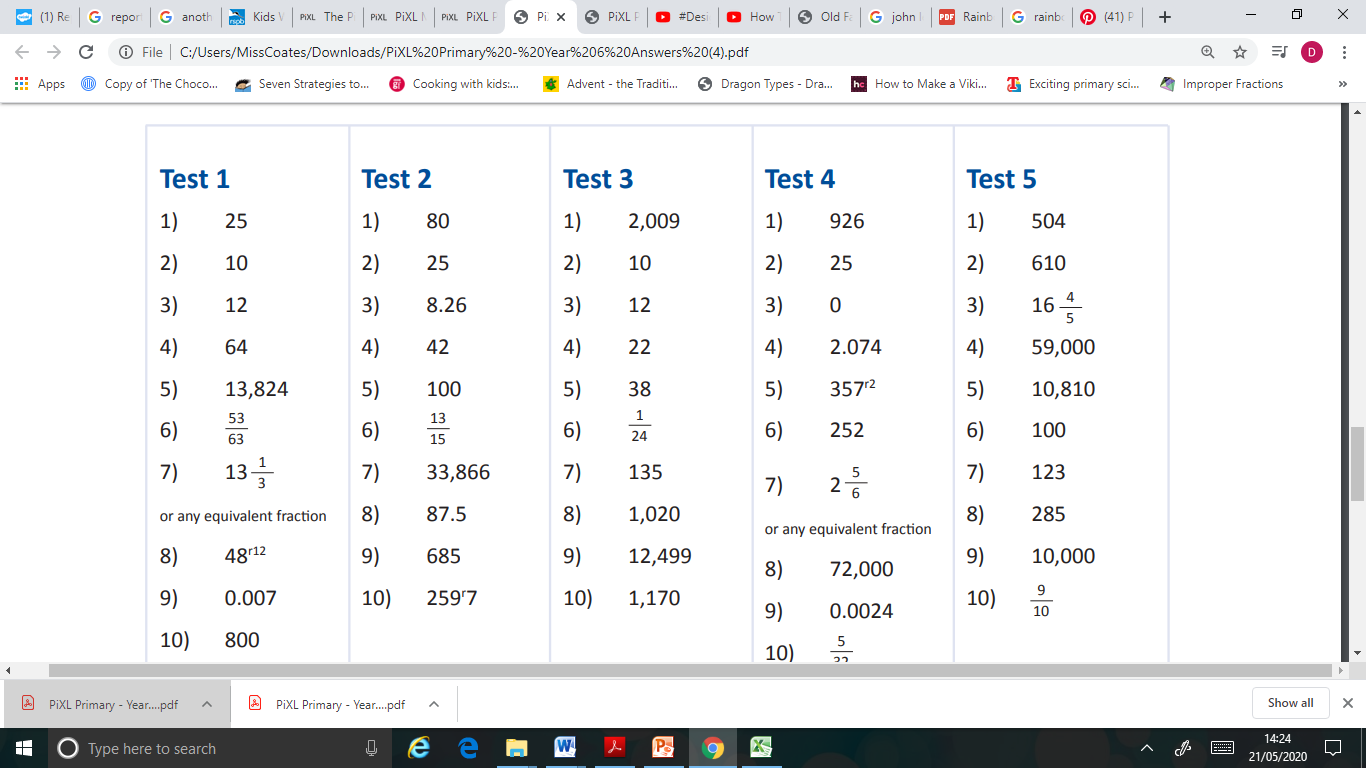 